Transportabel pumpeenhet som benyttes til smøring av maskiner i områder hvor personell ikke kan oppholde seg under drift.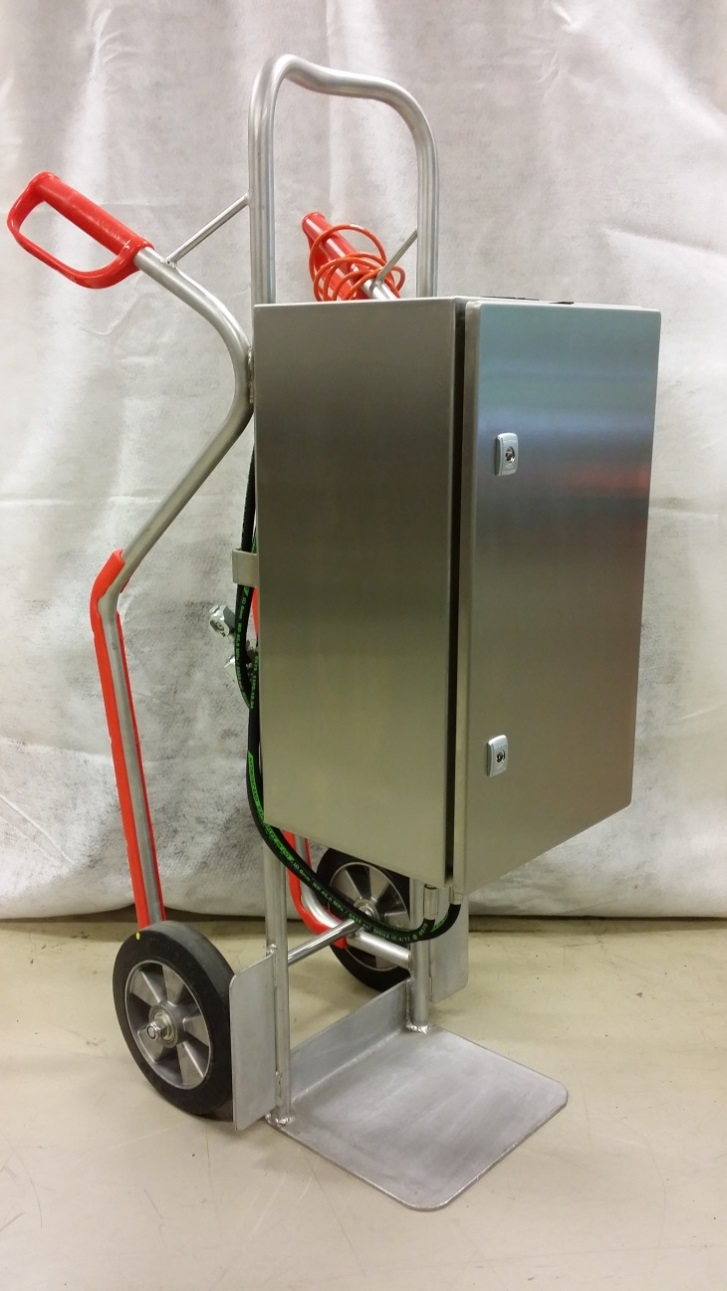 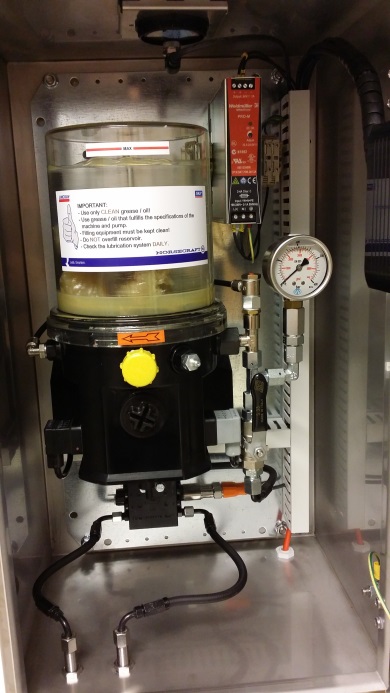 Rustfri tralle med antistatiske hjul og oppheng for slange og elektrisk kabelPumpe P203 
Mengde 15 ml per dobbeltslag (maks 60 DS per minutt)Smart Lube styringssystem som kan programmeres til ønsket tid og mengde2 slanger på 3 meter lengde som kan tilkoples smørepunkt
(antall og lengder på slanger kan leveres etter ønske/applikasjon)All utvendig fittings i AISI 316Universal svivel med ¼" NPT for tilkopling til smørepunkt
(andre koplinger kan leveres)Button Head Coupler 5/8" eller 7/8" kan leveres som tillegg
Kan også leveres med pumpe med ATEX godkjenningProdukt kan avvike fra bilde